Отчёт об открытом уроке 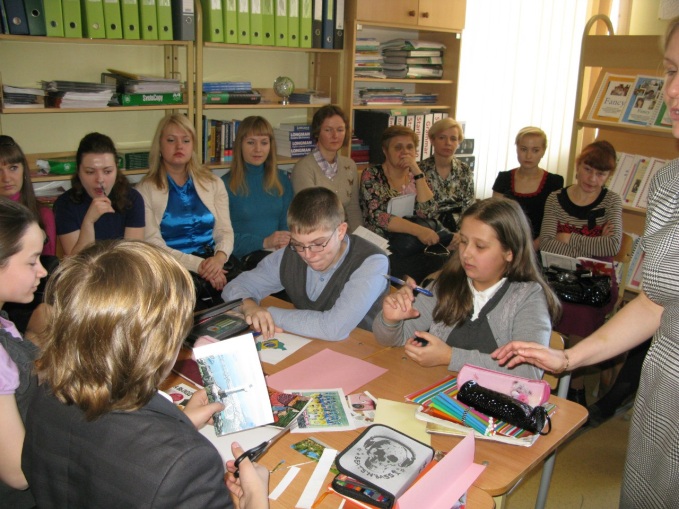 английского языка,проведённого в 5 и 6 классахСальниковой Л.Н. и Щукиной Л.А.для учителей иностранного языка северного региона Московской областиКласс: 5 и 6Тема:  Making a Project  Дата проведения: 17.04.2014Цель урока: выработка УУД в области устной и письменной речи по темеЗадачи урока:  1) образовательные:повторение пройденного лексического материалаповторение пройденного грамматического материалаактуализировать имеющиеся знания учащихся по темеразвивать навыки неподготовленной речи2) воспитывающие:расширять кругозор прививать любовь и интерес к иностранному языкувоспитывать умение работать в разновозрастных группах   3) развивающие:продолжать развивать умение общаться на иностранном языкестроить высказывания самостоятельноразвивать воображение и внимание учащихсяТип урока: комбинированныйВиды речевой деятельности: говорение, чтение, аудирование, письменная речьОбразовательные технологии: технология проектного обучения, групповая, технология сотрудничества, технология коммуникативного обучения, здоровьесберегающая технология, технология фронтального обучения, компьютерная технологияОснащение урока: интерактивная доска, распечатки заданий для контроля пройденного ранее лексического материала, песочные часы (1 минута), CD-Rom Round Up 3, клей, фломастеры, ножницы, flashcardsПлан урока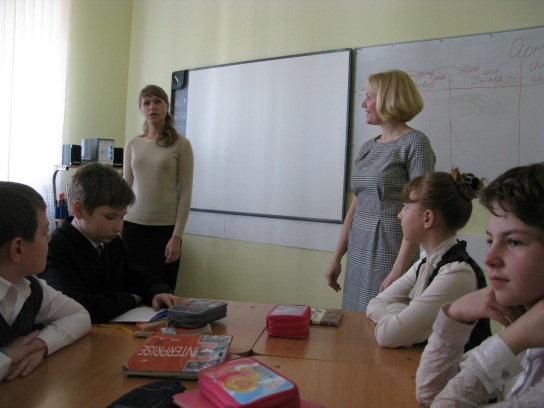 Ход урока: Организационный момент: беседа учителей с учащимися на английском языке вопросы учителей учащимся о готовности к работе установление контакта учителей с учащимисяL.N.: Hello! Nice to meet you! Take your seats! How are you?Today you are going to have a very unusual lesson. Two teachers will work with you: Larisa Anatolevna and me, Lyubov Nickolaevna. Don`t forget about our guests. Say hello to them. Don`t be afraid. They are friendly.And let`s start our lesson.Аудирование. 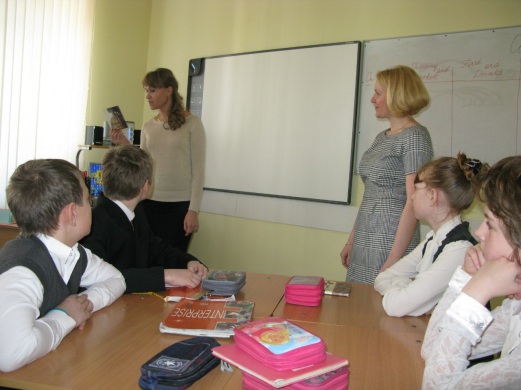 L.N.:   Look at L.A.!She`s very happy today. Because yesterday she received a beautiful postcard from her English-speaking pen-friend Lily. And just now she`s going to read her letter for us. Let`s listen.L.A.: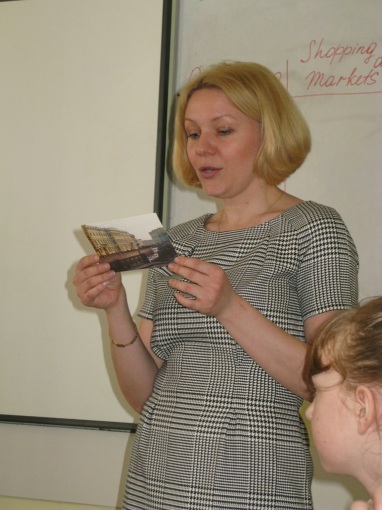 Hi Larisa!Greetings from Milan! I am having a great time here. The city is wonderful. I am here with my mum and we are staying at a hotel near the centre. Right now we are having breakfast. You know how much I love pasta. After the breakfast we are going on a tour around the city. I am going to visit an ancient cathedral and photograph it. After the sightseeing I am going shopping and my mum is going to go to the mountains. Italy is famous for designer clothes and there is a huge shopping mall in Milan. I want to buy a new dress for my birthday party. I am so excited! I can’t wait. See you soon,LilyAnd now will you tell me please:1) In  what country is my friend? 2) Is she alone there? 3) Where is she going after breakfast?4) What does she want to buy?Ok, thank you, now I see that you are very attentive. 3. Объявление цели урока и деление на группы. L.N.: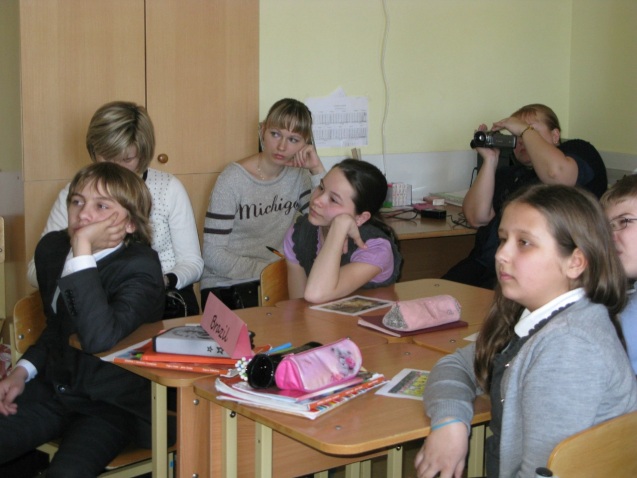 So, I suppose you can understand that today you`re going to write a postcard. But to make our lesson & our work more interesting, let`s be divided into 3 groups: Germany, France & Brazil. Come to my place, choose a card & try to find your group.4. Повторение пройденного лексического материала.L.A.:So imagine you are abroad, in France, in Germany and in Brazil. Let’s discuss what we will do there. (Children`s answers) So, if we travel to another country we try local food, visit interesting places, buy souvenirs and clothes. We also mind the weather. And you have a number of words on your desks, so the task is to use these words and fill in the table: on the go, shopping and markets, food and drinks, climate and weather. WORDS: have a great time, coach, city centre, flea market, sights, fort, mountain, museum, present, half-price, expensive, sunglasses, coat, second-hand, antiques, crafts, accessories, amusement park, have fun, food court, snack, ice cream cornet, hot dog, fried insects, stalls, get lost, follow a map, pottery, traditional, scrambled eggs, “fry-up”, cold meats, pasta, fresh bread, strong coffee, good manners, quite warm, too hot, daytime temperature, cold at night, drop, below freezing, characterize, high heels, tour bus, watch a parade.  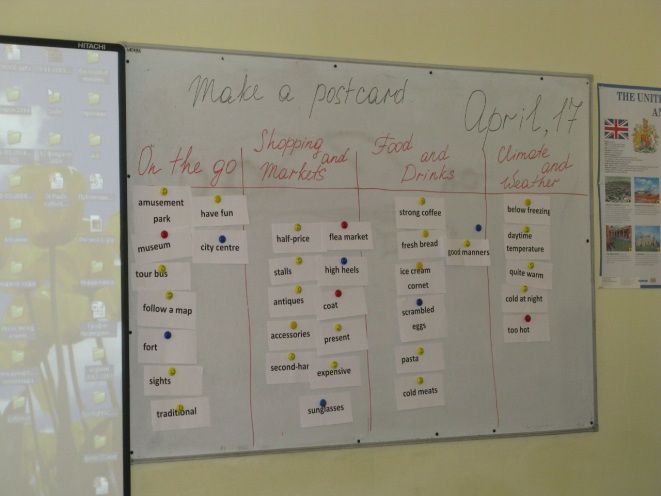 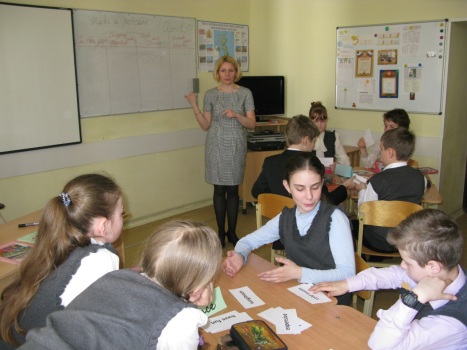 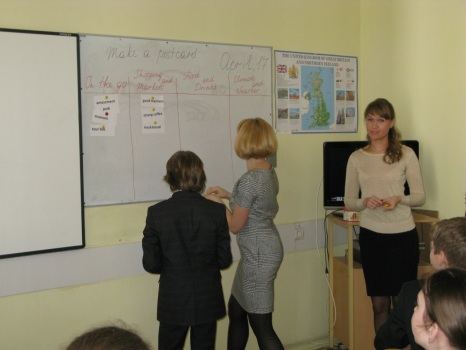 5. Повторение пройденного грамматического материала.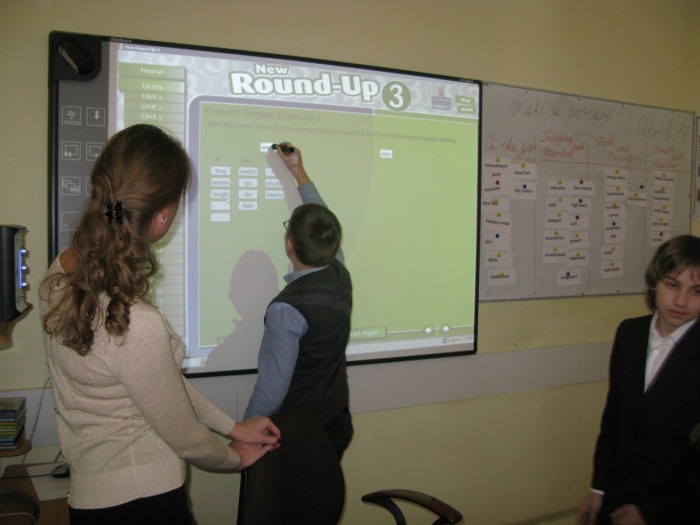 L.N.:You can see a lot of different words. They can help you to write a postcard.But let`s speak about tenses just now. What tenses should we use to write a letter? (Present Simple & Present Continuous)Let`s do some exercises using our interactive board.Round-up 3Unit 7- ex.2 & GAMEUnit 8 ex. 26. Видео. 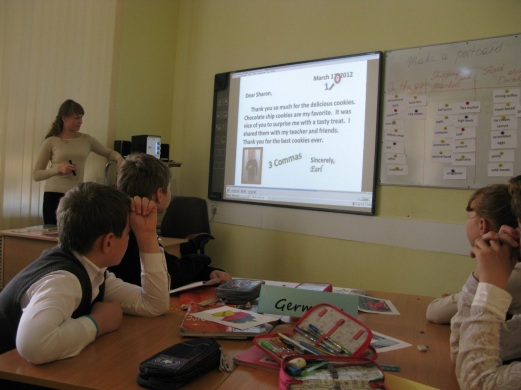 L.N.:You have got a lot of information for writing a letter, but let`s revise the rules of writing a postcard. Watch a video.http://www.youtube.com/watch?v=AOdwHvtOmic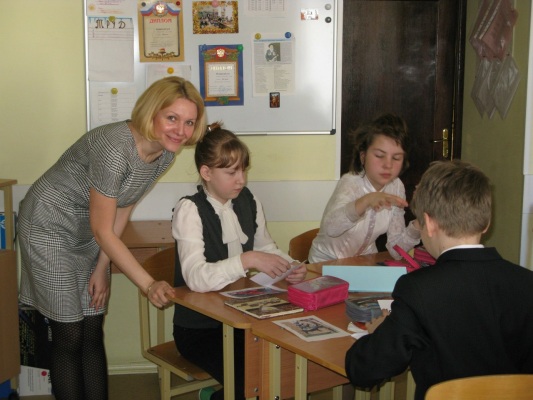 7. Проект.Making a project and presentation of a postcard. 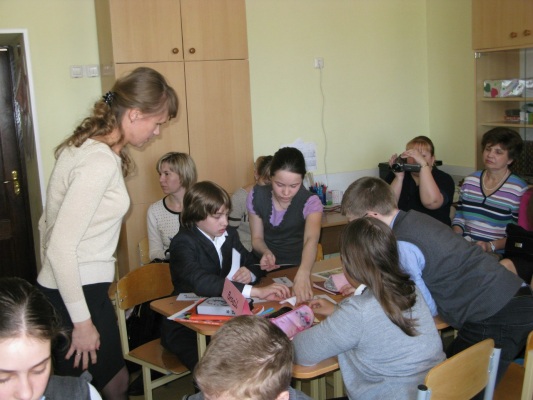 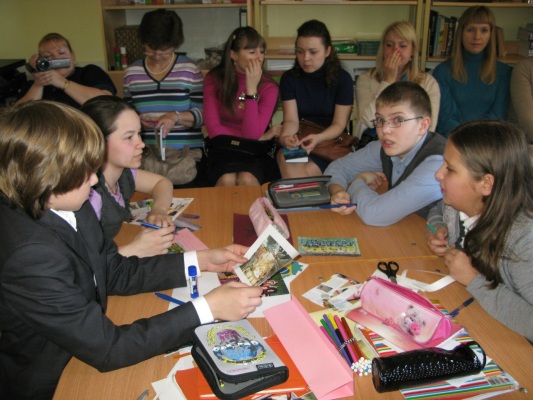 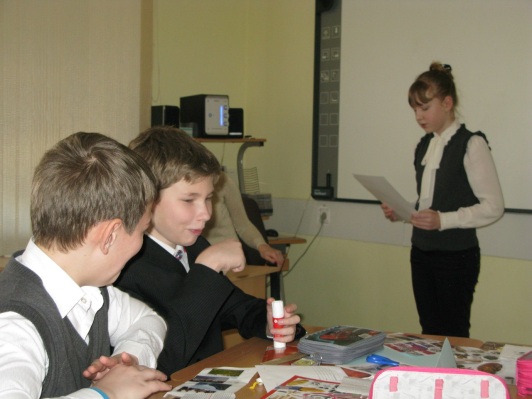 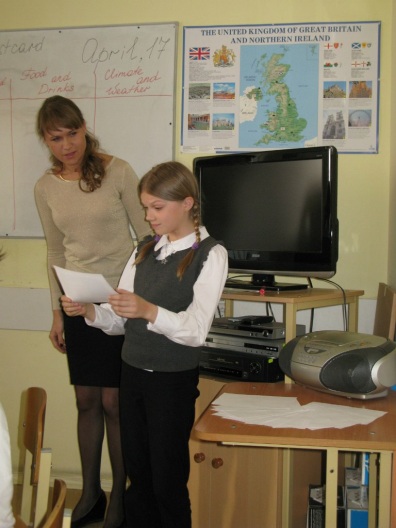 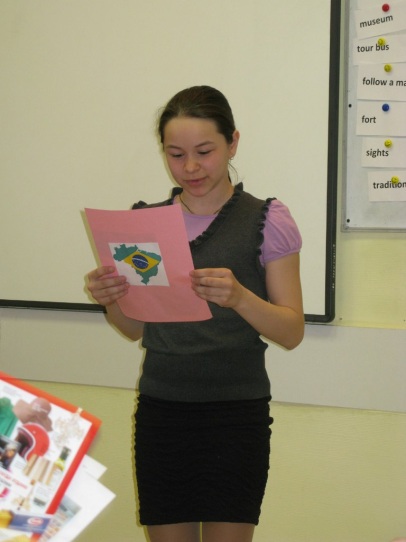 8. Домашнее задание. Prepare a postcard from any country you wish.9. Подведение итогов урока.English teachers: Our English lesson is finishing. Did you like it? Was our lesson interesting? Thank you for your work. Well done. The lesson is over. Goodbye.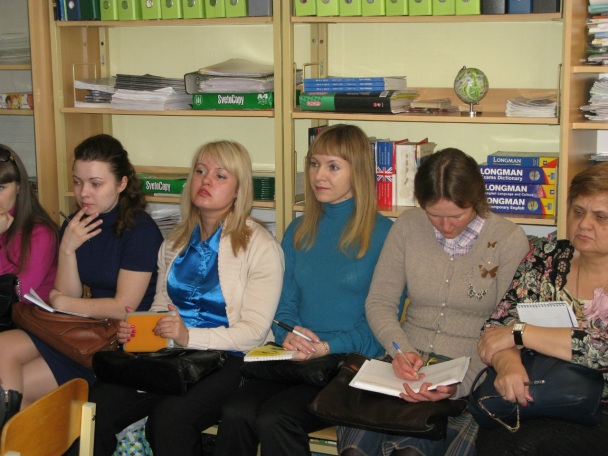 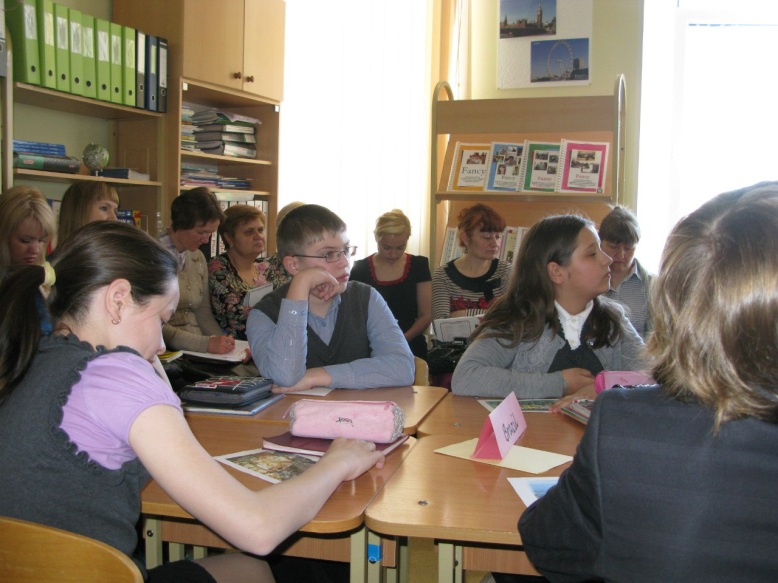 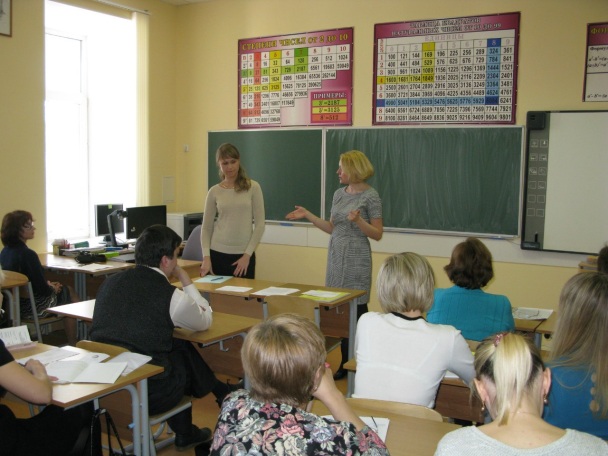 